Межрегиональный молодежный форум 
«Студенческий марафон» расширяет географию!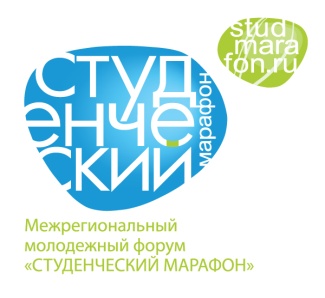 C 3 по 8 мая 2013 года в Северо-Западном федеральном округе  пройдет Межрегиональный молодежный форум «Студенческий марафон» на базе пансионата «Буревестник» Ленинградской области.В 2013 году Межрегиональный молодежный образовательный форум «Студенческий марафон» проходит  поочередно в пяти регионах. Открыл молодежные площадки - Южный федеральный округ, который объединил более 400 человек из 16 регионов Российской Федерации, также состоялся форум в Северо-Кавказском федеральном округе, который объединил 14 студенческих команд вузов, более 200 чел.  В программе форума в Северо-Западном федеральном округе планируют принять участие представители 19 высших учебных заведений субъектов РФ. Целью проведения Форума является создание проектной, дискуссионной, оздоровительной платформы для студенческой молодежи по обсуждению и решению ключевых вопросов реализации государственной молодежной политики в образовательных учреждениях среднего и высшего профессионального образования. Еще одним приоритетом является подготовка эффективных команд для реализации молодёжной политики на региональном и федеральном уровнях.В рамках Форума будут проходить три параллельные программы по направлениям: спортивная, творческая и образовательная. К участию в мероприятиях Форума приглашены студенческие делегации ВУЗов, ССУЗов России и молодежных движений, представители общественных организаций. «Молодые люди могут спокойно посвятить своё время саморазвитию, отдыху и принять участие в мероприятиях Марафона. На форуме они получают возможность обзавестись новыми знакомыми из других регионов, проявить свой талант и креативность. Отдых, оздоровление, спорт и творчество - одновременно!», - отметила Анна Денисенко, руководитель проекта.В образовательную программу вошли «Школа Национального Лидера», школа по «Управлению проектами», «Школа Креативности», площадка «Технологии работы с молодежью на базе российских университетов».В творческой программе студенческие команды примут участие в различных конкурсах: «Бои лидеров», «ФОТОМАРАФОН», конкурс КВН-СТЭМ, конкурс театральных постановок «Классика и 21 век», музыкальные конкурсы «БурЛЕСК» и «Битва dj», а также конкурс видеороликов «В КАДРЕ МАРАФОНА».Разнообразят интеллектуальную программу спортивные турниры по мини-футболу, дартсу, бильярду, городошному спорту и боулингу,  чемпионат по фрироупу и водному поло. Победителей ожидают призы и подарки от партнеров Форума. По итогам всех конкурсов и соревнований – будет определена лучшая студенческая команда, которая получит специальный титул и станет Победителем «Студенческого марафона» Северо-Западного федерального округа!Форум проводится при поддержке Министерства образования и науки Российской Федерации, Федерального агентства по делам молодёжи. Организатором Форума является АНО «Центр Новой молодежной политики» (г. Москва).Ресурсы «Студенческого марафона» в соц.сетях:
1. vk.com/studmarafon2013 — офгруппа #студмарафон2013
2. vk.com/smSKFO — паблик марафона в Кисловодске
3. vk.com/smSZFO — паблик марафона в Питере
4. instagram.com/studmarafon — фото-лента
5. youtube.com/studmarafon — видеоролики
6. twitter.com/studmarafon2013 — официальный #твиттер
7. facebook.com/studenchmarafon — документы, статьи, фото
Хэш-теги: #студмарафон2013 #студмарафонПИТЕР #студмарафонСКФО #студмарафонСЗФО #цнмп #смимимиcentrnmp@gmail.ruАНО «Центр Новой молодежной политики» (г. Москва)http://vk.com/centrnmp89261048073# поехали